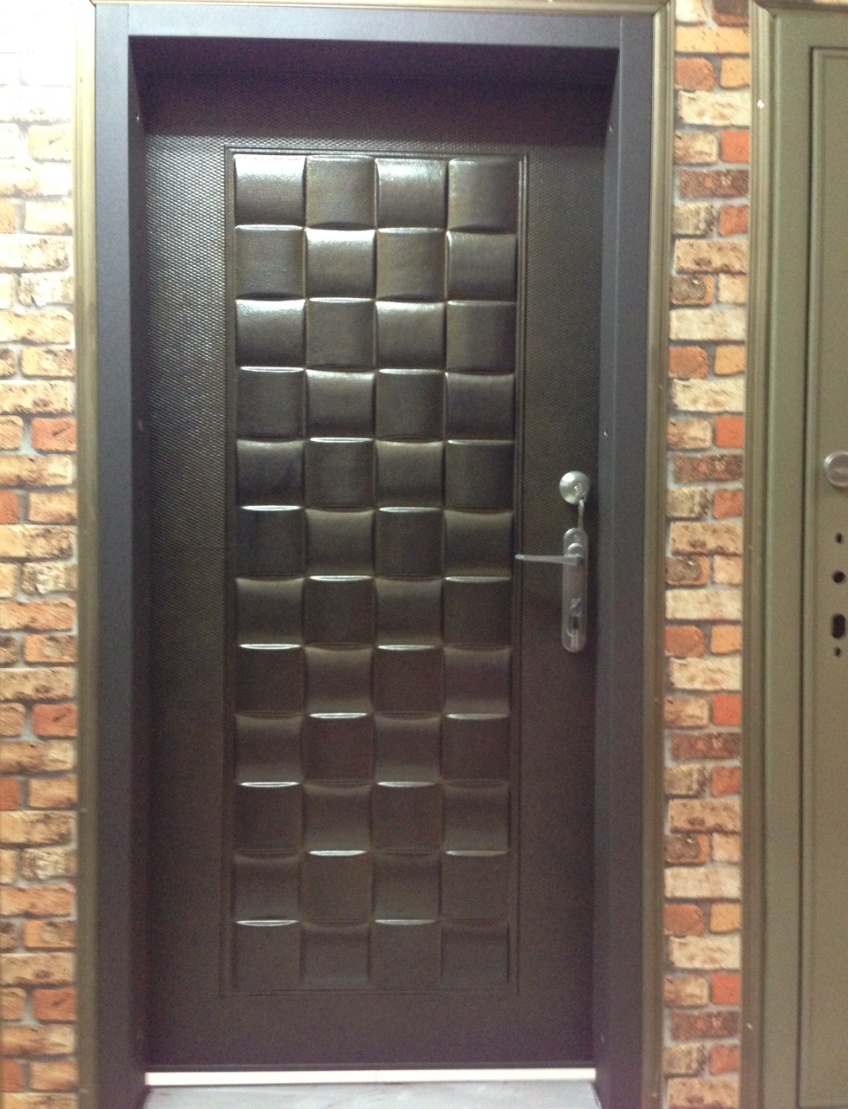 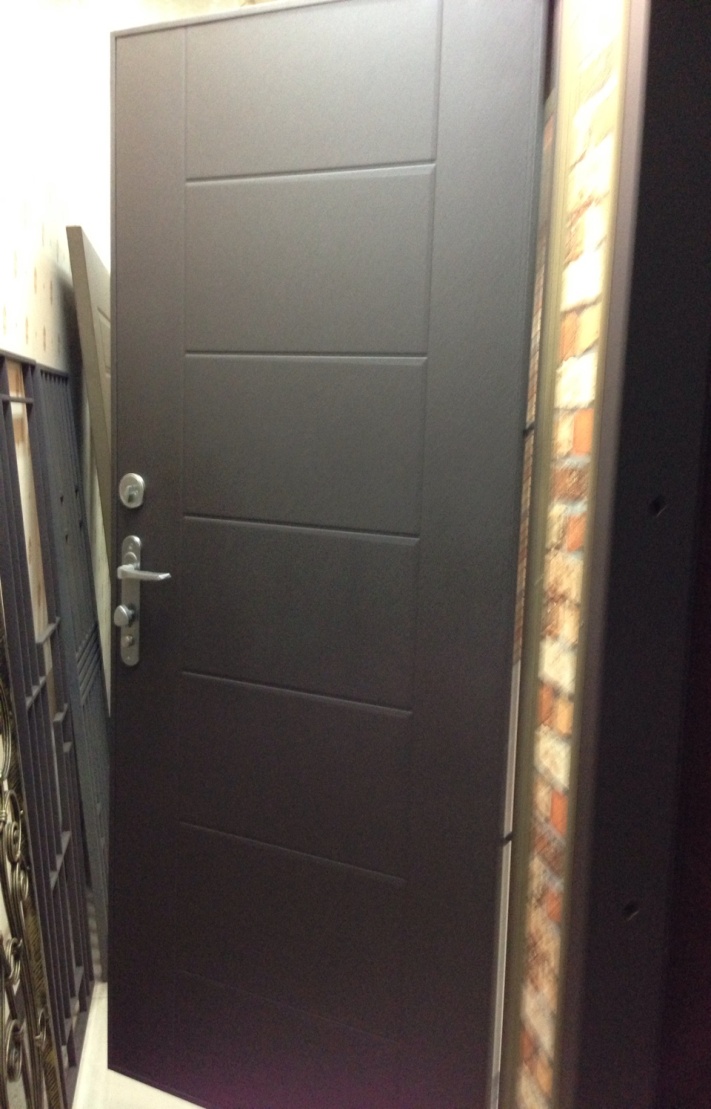  編號 : TP1-102            單 玄 關 造 型 門 開向 :內開右 尺寸 : 1000x2100  框深 :200 框型 : 單玄大框 門鎖 : 連體水平鎖+輔助鎖 顏色 : 絲絨漆咖啡砂 鉸鍊 : 天地式鉸鍊 內門 : 正面 編織瓦全鑄鋁       背面 7+2造型沖壓板 售價 : $58000 P.S: 如需安裝需另加安裝費用